																			Datum:………/…………/……………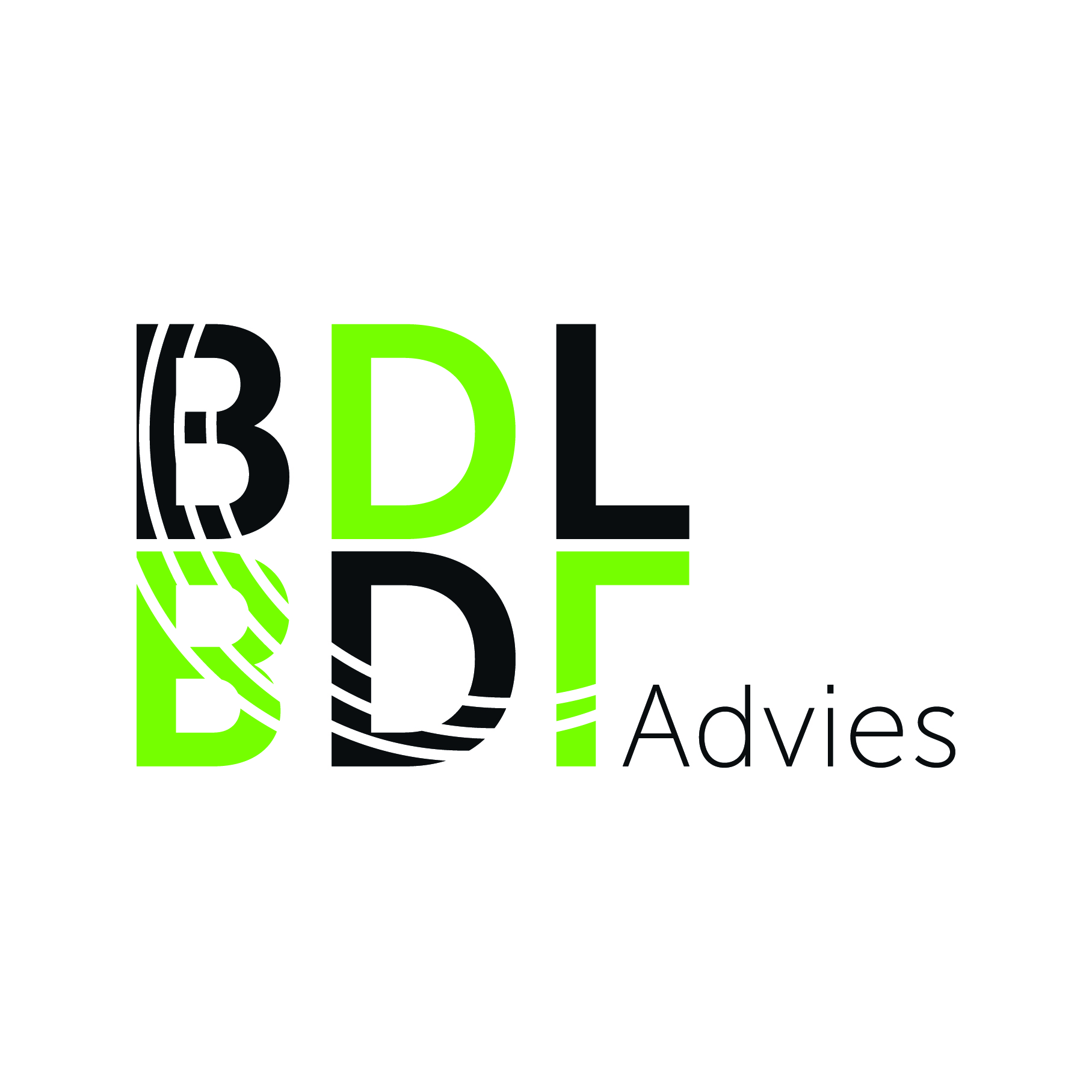 Ondergetekende …………………………………………….. verklaart hierbij het voertuig ………………………………….., chassisnummer ……………………………………………………………, van het bouwjaar ……………………….te hebben verkocht aan ……………………………………………………………………. in de staat dat het zich bevindtvoor de prijs van € …………………………..Opgemaakt in twee exemplaren te …………………………………… op ..……/……../………………Handtekening verkoper						Handtekening koper